Name of Journal: World Journal of Clinical CasesManuscript NO: 70044Manuscript Type: ORIGINAL ARTICLERetrospective StudyMinimally invasive surgery vs laparotomy in patients with colon cancer residing in high-altitude areasSuo Lang DJ et al. Curative effect of colon cancer surgery in high altitude areaDuo-Ji Suo Lang, Yang-Zhen Ci Ren, Zha-Xi Bian BaDuo-Ji Suo Lang, Zha-Xi Bian Ba, Department of General Surgery, People’s Hospital of Tibet Autonomous Region, Lasa 850000, Tibet Autonomous Region, ChinaYang-Zhen Ci Ren, Department of Internal Medicine, The Tibet Autonomous Region Centers for Disease Control and Prevention, Lasa 850000, Tibet Autonomous Region, ChinaAuthor contributions: Suo Lang DJ and Ci Ren YZ designed this retrospective study; Suo Lang DJ wrote this paper; Suo Lang DJ, Ci Ren YZ and Bian Ba ZX were responsible for sorting the data.Corresponding author: Duo-Ji Suo Lang, MHSc, Attending Doctor, General Surgery, Peoples Hospital of Tibet Autonomous Region, No. 18 North Linkuo Road, Chengguan District, Lasa 850000, Tibet Autonomous Region, China. suolang469563645@163.comReceived: August 12, 2021Revised: September 7, 2021Accepted: October 25, 2021Published online: December 16, 2021AbstractBACKGROUNDColon cancer is associated with a higher incidence among residents in high-altitude areas. Hypoxic environment at high altitudes inhibits the phagocytic and oxygen-dependent killing function of phagocytes, thereby increasing the inflammatory factors, inhibiting the body’s innate immunity and increasing the risk of colon cancer. AIMTo examine the effect of minimally invasive surgery vs laparotomy in patients with colon cancer residing in high-altitude areas. METHODSNinety-two patients with colon cancer in our hospital from January 2019 to February 2021 were selected and divided into the minimally invasive surgery and laparotomy groups using the random number table method, with 46 patients in each group. Minimally invasive surgery was performed in the minimally invasive group and laparotomy in the laparotomy group. Operative conditions, inflammatory index pre- and post-surgery, immune function index and complication probability were measured. RESULTSOperative duration was significantly longer and intraoperative blood loss and recovery time of gastrointestinal function were significantly less (all P < 0.05) in the minimally invasive group than in the laparotomy group. The number of lymph nodes dissected was not significantly different. Before surgery, there were no significant differences in serum C-reactive protein, interleukin-6 and tumor necrosis factor-α levels between the groups, whereas after surgery, the levels were significantly higher in the minimally invasive group (26.98 ± 6.91 mg/L, 146.38 ± 11.23 ng/mL and 83.51 ± 8.69 pg/mL vs 41.15 ± 8.39 mg/L, 186.79 ± 15.36 ng/mL and 110.65 ± 12.84 pg/mL, respectively, P < 0.05). Furthermore, before surgery, there were no significant differences in CD3+, CD4+ and CD4+/CD8+ levels between the groups, whereas after surgery, the levels decreased in both groups, being significantly higher in the minimally invasive group (55.61% ± 4.39%, 35.45% ± 3.67% and 1.30 ± 0.35 vs 49.68% ± 5.33%, 31.21% ± 3.25% and 1.13 ± 0.30, respectively, P < 0.05). Complication probability was significantly lower in the minimally invasive group (4.35% vs 17.39%, P < 0.05). CONCLUSIONLaparoscopic minimally invasive procedures reduce surgical trauma and alleviate the inflammatory response and immune dysfunction caused by invasive operation. It also shortens recovery time and reduces complication probability.Key Words: Minimally invasive surgery; Laparotomy; High-altitude area; Colon cancer; Surgical trauma; Immune dysfunction©The Author(s) 2021. Published by Baishideng Publishing Group Inc. All rights reserved. Citation: Suo Lang DJ, Ci Ren YZ, Bian Ba ZX. Minimally invasive surgery vs laparotomy in patients with colon cancer residing in high-altitude areas. World J Clin Cases 2021; 9(35): 10919-10926URL: https://www.wjgnet.com/2307-8960/full/v9/i35/10919.htm  DOI: https://dx.doi.org/10.12998/wjcc.v9.i35.10919Core Tip: The incidence of colon cancer in high altitude areas is relatively high. We aimed to compare the curative effect of open surgery and laparoscopic surgery in high altitude areas through this study and provide evidence for the diagnosis and treatment of colon cancer in high altitude areas.INTRODUCTIONColon cancer is a multiple malignant tumor of the digestive system that is associated with a higher incidence among residents in high-altitude areas. People living in these areas like to eat dairy products and red meat but consume less fruits and vegetables, so the risk of colon cancer is greater, which poses a great threat to the physical and mental health of these patients and to their quality of life[1]. A study by Frisancho et al[2] found that the hypoxic environment at high altitudes inhibits the phagocytic and oxygen-dependent killing function of phagocytes, thereby increasing the number of inflammatory factors such as interleukin-6 (IL-6), inhibiting the body’s innate immunity and increasing the risk of colon cancer. In recent years, due to the increasing incidence of colon cancer, the safe and effective treatment have become a research hotspot[3,4].If colon cancer is not treated timely and effectively, it results in lesion metastasis, making treatment more difficult, with worse prognosis[5,6]. Therefore, after the diagnosis of colon cancer, timely selection of the best surgical plan is vital in the treatment of these patients. Surgery is an important measure in the current clinical treatment of colon cancer, and laparotomy and laparoscopic minimally invasive surgery are commonly used[7,8]. Complete circumferential mesorectal excision is the standard treatment for colon cancer. Traditional laparotomy can be performed under direct vision and achieves certain results. However, the larger surgical trauma and higher complication probability are not conducive to the body’s functional recovery[9-11]. With improvements in minimally invasive technology and the popularization of this concept, laparoscopic surgery has been applied as an important clinical minimally invasive surgery in colon cancer. This surgery can reduce surgical trauma and shorten recovery time, which play an important role in the treatment[12-14].Here, we aimed to study the application of minimally invasive surgery and laparotomy in patients with colon cancer residing in high-altitude areas. MATERIALS AND METHODSGeneral informationThis study was approved by the ethics committee of our hospital. Ninety-two patients with colon cancer in our hospital from January 2019 to February 2021 were selected and divided into the minimally invasive and laparotomy groups using the random number table method, with 46 patients in each group. In the minimally invasive group, there were 25 males and 21 females. The average age was 57.56 ± 10.91 (range: 44–71) years. In 22 patients, the Dukes stage was stage A, for 19 patients, stage B and for 5 patients, stage C. The tumor diameter was between 3.8 cm and 6.2 cm, with an average of 5.06 ± 1.10 cm. The tumor location was the cecum (in 27 patients), colon ascendens (14 patients), hepatic flexure of the colon (3 patients) and colon transversum (2 patients). In the laparotomy group, there were 29 males and 17 females. The average age was 59.06 ± 12.11 (range: 42–76) years. In 24 patients, the Dukes stage was stage A, in 18 patients, stage B and in 4 patients, stage C. The tumor diameter ranged from 4.1 cm to 6.5 cm, with an average of 5.31 ± 1.05 cm. The tumor location was the cecum (in 24 patients), colon ascendens (15 patients), hepatic flexure of the colon (3 patients) and colon transversum (4 patients). Selection criteriaPatients were included if: (1) The disease met the diagnostic criteria of colon cancer in surgery[15]; (2) The tumor had been confirmed via colonoscopy and other examinations; (3) The tumor had not been preoperatively treated; (4) The tumor could be resected after computed tomography and evaluation; (5) They lived in high-altitude areas; and (6) They provided informed consent to this study. Patents with: (1) Other benign and malignant tumors; (2) Metastatic lesions; (3) Cardiopulmonary dysfunction and inability to fully tolerate surgery; (4) Anemia and malnutrition; (5) Mental disorders; and (6) Poor compliance and inability to cooperate with investigators to complete the investigation were excluded.Laparotomy groupIn this group, laparotomy was performed. Patients were placed in the supine position for general anesthesia. The location of the tumor and surgical incision were determined. The incision was selected near the rectus abdominis, and the upper and lower intestinal tubes and vessels at the mesangial root of the tumor were ligated. The affected intestine was dissociated, the mesentery and intestine were dissected, and the intestine was sutured and fixed. The intestinal tube was clipped approximately 5 cm below the mass to check the blood supply. The enterocoelis was cleaned, a drainage tube was placed, and sutures were applied.Minimally invasive groupIn this group, minimally invasive surgery (laparoscopic radical operation) was performed. Patients were assisted to take the supine position for general anesthesia, and CO2 artificial pneumoperitoneum was established to maintain the pneumoperitoneum pressure at 13–15 mmHg. The laparoscope and trocar were placed to investigate the internal conditions of the enterocoelis, including the lesion location, volume, metastasis and invasion. According to the treatment requirements, the colonic mesentery, peritoneum and omentum were dissociated, and the colonic mesentery was dissociated to the corresponding vascular root of the lesion. A small incision was made in the middle of the abdominal wall, and the mesangial membrane and blood vessels of the intestine were separated. If the patient had colonic convoluted tumor, the pancreatic head, gastric omentum vessels and lymph nodes under the pylorus were simultaneously removed to remove the affected tissue and tumor. The distal colon was anastomosed using a stapler and returned to the enterocoelis with intermittent suture between the peritoneum and mesentery. The incision was cleaned, and sutures were applied. Both groups were administered antibiotics for infection prevention and control after surgery.Data analyzeThe surgical conditions in the two groups, including duration, intraoperative blood loss, recovery time of gastrointestinal function and number of lymph nodes dissected were measured. The inflammatory factor [C-reactive protein (CRP), IL-6, tumor necrosis factor-α (TNF-α)] levels were measured before and after surgery in the groups. We extracted 4 mL of fasting venous blood and centrifuged it at 3000 r/min for 15 min. The supernatant was taken and analyzed using enzyme-linked immunosorbent assay. The immune function index (CD3+, CD4+, CD4+/CD8+) before and after surgery was determined. Blood samples were taken and measured using the FACSCANTO II flow cytometry (BD Company, United States). The complication probability in the two groups was analyzed.Statistical analysisSPSS22.0 was used for data analysis. The measurement data were expressed as means ± SD and were compared using t test. The enumeration data were expressed as n (%) and were compared using the χ2 test. P < 0.05 indicated a statistically significant difference.RESULTSClinical data for gender, age, Dukes stage, tumor diameter and tumor location were comparable between the groups (P > 0.05).Comparison of surgical conditionsThe operative duration was longer in the minimally invasive group (189.39 ± 20.38 min) than in the laparotomy group (145.62 ± 16.37 min), whereas intraoperative blood loss and recovery time of gastrointestinal function were less in the minimally invasive group than in the laparotomy group (101.26 ± 18.64 mL and 2.55 ± 0.39 d vs 153.22 ± 23.39 mL and 3.37 ± 0.46 d, respectively, P < 0.05). The number of lymph nodes dissected was not significantly different between the minimally invasive (14.26 ± 3.15) and laparotomy (15.51 ± 3.49, P > 0.05) groups (Table 1).Comparison of inflammatory factors before and after surgery Before surgery, there were no significant differences in the serum CRP, IL-6 and TNF-α levels between the groups (9.18 ± 3.38 mg/L, 122.33 ± 16.19 ng/mL and 76.37 ± 11.25 pg/mL vs 8.97 ± 3.60 mg/L, 119.64 ± 18.02 ng/mL and 78.62 ± 13.18 pg/mL, respectively, P > 0.05); after surgery, these levels were significantly higher in the minimally invasive group than in the laparotomy group (26.98 ± 6.91 mg/L, 146.38 ± 11.23 ng/mL and 83.51 ± 8.69 pg/mL vs 41.15 ± 8.39 mg/L, 186.79 ± 15.36 ng/mL and 110.65 ± 12.84 pg/mL, respectively, P < 0.05) (Table 2).Comparison of the immune function index before and after surgeryBefore surgery, there were no significant differences in CD3+, CD4+ and CD4+/CD8+ counts between the groups (61.23% ± 6.45%, 40.26% ± 4.11% and 1.58 ± 0.50 vs 63.09% ± 5.96%, 39.64% ± 3.89% and 1.62 ± 0.44, respectively, P > 0.05); after surgery, the counts were lower in both groups, with CD3+, CD4+ and CD4+/CD8+ counts being significantly higher in the minimally invasive group than in the laparotomy group (55.61% ± 4.39%, 35.45 ± 3.67% and 1.30 ± 0.35 vs 49.68% ± 5.33%, 31.21% ± 3.25% and 1.13 ± 0.30, respectively, P < 0.05) (Table 3).Comparison of complication probability The complication probability was significantly lower in the minimally invasive group (4.35%) than in the laparotomy group (17.39%; P < 0.05, Table 4)DISCUSSIONIn this study, we performed minimally invasive surgery and laparotomy for the treatment of colon cancer in patients from our hospital who were residing in high-altitude areas. The operative duration was significantly longer in the minimally invasive group, but there was no significant difference in the number of lymph nodes dissected between the groups. The amount of intraoperative blood loss was less and recovery time of gastrointestinal function was shorter in the minimally invasive group. Biondo et al[16] reported no significant difference between laparoscopic and laparotomy in lymph node dissection in patients with colon cancer. Although laparoscopic surgery takes longer, it is associated with less blood loss and shorter recovery time of gastrointestinal function. This is consistent with the findings from this study, suggesting that minimally invasive surgery can achieve the same effect on lymph node dissection as open surgery in patients with colorectal cancer residing in high-altitude regions and can reduce surgical trauma and shorten the time for functional rehabilitation. Because laparotomy is mature and can be performed under direct vision, the effect of lymph node dissection is ideal. However, laparoscopic minimally invasive surgery can be performed with the help of endoscopic amplification function, providing surgeons with a clear surgical field. It is beneficial to ensure the precision of anatomical separation, obtain sufficient tumor incisional margin and reduce trauma, which promote body function and recovery time shortening. However, laparoscopic surgery has high requirements for the operator’s skills, and the uterus, small intestine and other adjacent organs during the operation will affect the operation, which prolongs the operation time to a certain extent[17,18].Invasive surgery can activate the hypothalamic-pituitary-adrenal cortical system and promote the production of TNF-α, IL-6, cortisol and norepinephrine. CRP is also an important indicator for clinical evaluation of the degree of trauma in the body, which can reflect the degree of inflammation in vivo. Our results showed that CRP, IL-6 and TNF-α levels in the minimally invasive group were lower than those in the open group, which is consistent with the findings from Takemasa et al[19]. From the microscopic perspective of serum factors, it has been proven that laparoscopic surgery has a higher application value in cases of colon cancer in patients residing in high-altitude regions than open surgery, which can reduce the degree of inflammatory stress response caused by surgical invasive trauma and ensure safe treatment. CD3+, CD4+ and CD4+/CD8+ are important immune cells in the body. CD3+ cells are active cells that can reflect the expression of mature lymphocytes in the peripheral blood. CD4+ cells are helper T cells, whereas CD8+ cells are cytotoxic T cells. CD4+/CD8+ can reflect the immune function of the body. Studies have shown that T cells can mediate cellular immunity in vivo, and changes in the function and quantity of T cells are key indicators to evaluate cellular immunity. The stronger the function of T cells after colon cancer surgery, the better it can help patients eliminate residual tumor cells in the body and maintain the body’s immune function[20]. The results of this study showed that CD3+, CD4+ and CD4+/CD8+ levels in the two groups after the surgery were lower than those before surgery, but the levels of all the indicators were higher in the minimally invasive group than in the open group, indicating that laparoscopic surgery imparts less damage to the immune system of patients with colon cancer residing in high-altitude areas than open surgery and is of great significance in the postoperative recovery of these patients’ body functions. This is probably because laparoscopic surgery requires a small incision, which causes less damage to the body, and the inflammatory stress response caused by the invasive operation during the operation is less, which has less impact on the immune system function[21]. In addition, our findings also showed that the incidence of complications was significantly lower in the minimally invasive group than in the laparotomy group. Thus, laparoscopic surgery also has significant advantages in reducing the risk of complication probability in patients with colon cancer residing in high-altitude areas, which can ensure the effectiveness and safety of treatment of colon cancer in these patients.CONCLUSIONLaparoscopic surgery for colon cancer in patients residing in high-altitude areas can reduce surgical trauma, alleviate inflammatory response and immune dysfunction caused by invasive surgery and thereby shorten the recovery time of body functions and reduce the risk of complications in these patients.ARTICLE HIGHLIGHTSResearch backgroundHypoxic environment at high altitudes increases the risk of colon cancer.Research motivationThis study investigated the advantages of laparoscopic surgery in the treatment of colon cancer in the plateau area.Research objectivesThe authors aimed to examine the effect of minimally invasive surgery vs laparotomy in patients with colon cancer residing in high-altitude areas.Research methodsNinety-two patients with colon cancer were included. The surgical conditions in the two groups, including duration, intraoperative blood loss, recovery time of gastrointestinal function and number of lymph nodes dissected, were measured. The inflammatory factor levels were measured before and after surgery in the groups. The immune function index before and after surgery was determined.Research resultsThe operative duration was longer in the minimally invasive group than in the laparotomy group, whereas intraoperative blood loss and recovery time of gastrointestinal function were less in the minimally invasive group than in the laparotomy group. After surgery, these levels were significantly higher in the minimally invasive group than in the laparotomy group. The counts were lower in both groups, with CD3+, CD4+, and CD4+/CD8+ counts being significantly higher in the minimally invasive group than in the laparotomy group.Research conclusionsThe results suggest that the laparoscopic surgery for colon cancer in patients residing in high-altitude areas can reduce surgical trauma, alleviate inflammatory response and immune dysfunction caused by invasive surgery and thereby shorten the recovery time of body functions and reduce the risk of complications in these patients.Research perspectivesThe advantages of laparoscopic surgery for patients with other diseases can be explored in the future.REFERENCES1 Garrido DI, Garrido SM. Cancer risk associated with living at high altitude in Ecuadorian population from 2005 to 2014. Clujul Med 2018; 91: 188-196 [PMID: 29785157 DOI: 10.15386/cjmed-932]2 Frisancho D, Frisancho O. [Digestive physiology and pathology in high altitude]. Rev Gastroenterol Peru 1992; 12: 155-158 [PMID: 1340247]3 Klaver CEL, Kappen TM, Borstlap WAA, Bemelman WA, Tanis PJ. Laparoscopic surgery for T4 colon cancer: a systematic review and meta-analysis. Surg Endosc 2017; 31: 4902-4912 [PMID: 28432461 DOI: 10.1007/s00464-017-5544-7]4 Liu ZH, Wang N, Wang FQ, Dong Q, Ding J. Oncological outcomes of laparoscopic vs open surgery in pT4 colon cancers: A systematic review and meta-analysis. Int J Surg 2018; 56: 221-233 [PMID: 29940259 DOI: 10.1016/j.ijsu.2018.06.032]5 Yamada K, Suzuki N, Tomochika S, Tanaka H, Tokumitsu Y, Kanekiyo S, Tokuhisa Y, Iida M, Sakamoto K, Takeda S, Yamamoto S, Yoshino S, Hazama S, Ueno T, Nagano H. [Three Cases of Obstructive Left-Sided Colon Cancer Resected by Laparoscopic Surgery]. Gan To Kagaku Ryoho 2018; 45: 109-111 [PMID: 29362324]6 Okuda J, Yamamoto M, Tanaka K, Masubuchi S, Uchiyama K. Laparoscopic resection of transverse colon cancer at splenic flexure: technical aspects and results. Updates Surg 2016; 68: 71-75 [PMID: 27015933 DOI: 10.1007/s13304-016-0352-5]7 Williams AD, Sun T, Kakade S, Wong SL, Shulman LN, Carp NZ. Comparison of open and minimally invasive approaches to colon cancer resection in compliance with 12 regional lymph node harvest quality measure. J Surg Oncol 2021; 123: 986-996 [PMID: 33577718 DOI: 10.1002/jso.26298]8 Yamanashi T, Nakamura T, Sato T, Naito M, Miura H, Tsutsui A, Shimazu M, Watanabe M. Laparoscopic surgery for locally advanced T4 colon cancer: the long-term outcomes and prognostic factors. Surg Today 2018; 48: 534-544 [PMID: 29288349 DOI: 10.1007/s00595-017-1621-8]9 Cirocchi R, Cesare Campanile F, Di Saverio S, Popivanov G, Carlini L, Pironi D, Tabola R, Vettoretto N. Laparoscopic vs open colectomy for obstructing right colon cancer: A systematic review and meta-analysis. J Visc Surg 2017; 154: 387-399 [PMID: 29113714 DOI: 10.1016/j.jviscsurg.2017.09.002]10 Strey CW, Wullstein C, Adamina M, Agha A, Aselmann H, Becker T, Grützmann R, Kneist W, Maak M, Mann B, Moesta KT, Runkel N, Schafmayer C, Türler A, Wedel T, Benz S. Laparoscopic right hemicolectomy with CME: standardization using the "critical view" concept. Surg Endosc 2018; 32: 5021-5030 [PMID: 30324463 DOI: 10.1007/s00464-018-6267-0]11 Hollandsworth HM, Amirfakhri S, Filemoni F, Hoffman RM, Molnar J, Yazaki PJ, Bouvet M. Humanized Anti-Tumor-Associated Glycoprotein-72 for Submillimeter Near-Infrared Detection of Colon Cancer in Metastatic Mouse Models. J Surg Res 2020; 252: 16-21 [PMID: 32217350 DOI: 10.1016/j.jss.2020.02.017]12 Hirano Y, Hiranuma C, Hattori M, Douden K, Yamaguchi S. Long-term oncological outcomes of single-port laparoscopic surgery for colon cancer. ANZ J Surg 2019; 89: 408-411 [PMID: 30873699 DOI: 10.1111/ans.15076]13 Yan D, Yang X, Duan Y, Zhang W, Feng L, Wang T, Du B. Comparison of laparoscopic complete mesocolic excision and traditional radical operation for colon cancer in the treatment of stage III colon cancer. J BUON 2020; 25: 220-226 [PMID: 32277635]14 Liu Z, Zhou T, Yang G, Zhang G. Comparison of Clinical Outcomes Between Laparoscopic-Assisted and Minilaparotomy Approaches for Colon Cancer. J Gastrointest Cancer 2018; 49: 158-166 [PMID: 28154967 DOI: 10.1007/s12029-017-9923-z]15 Cappell MS. Pathophysiology, clinical presentation, and management of colon cancer. Gastroenterol Clin North Am 2008; 37: 1-24, v [PMID: 18313537 DOI: 10.1016/j.gtc.2007.12.002]16 Biondo S, Gálvez A, Ramírez E, Frago R, Kreisler E. Emergency surgery for obstructing and perforated colon cancer: patterns of recurrence and prognostic factors. Tech Coloproctol 2019; 23: 1141-1161 [PMID: 31728784 DOI: 10.1007/s10151-019-02110-x]17 Siebert M, Trilling B, Lamotte A, Taton N, Bellier A, Faucheron JL. Similar length of colon is removed regardless of localization in right-sided colonic cancer surgery. ANZ J Surg 2018; 88: E568-E572 [PMID: 29219230 DOI: 10.1111/ans.14276]18 Cui W, Zhu G, Zhou T, Mao X, Wang X, Chen Y. Laparoscopic and conventional left hemicolectomy in colon cancer. J BUON 2020; 25: 240-247 [PMID: 32277637]19 Takemasa I, Uemura M, Nishimura J, Mizushima T, Yamamoto H, Ikeda M, Sekimoto M, Doki Y, Mori M. Feasibility of single-site laparoscopic colectomy with complete mesocolic excision for colon cancer: a prospective case-control comparison. Surg Endosc 2014; 28: 1110-1118 [PMID: 24202709 DOI: 10.1007/s00464-013-3284-x]20 Choi BJ, Kwon W, Baek SH, Jeong WJ, Lee SC. Single-port laparoscopic Deloyers procedure for tension-free anastomosis after extended left colectomy or subtotal colectomy: A 6-patient case series. Medicine (Baltimore) 2020; 99: e21421 [PMID: 32756144 DOI: 10.1097/MD.0000000000021421]21 Chen Q, Shuai X, Chen L. [Safety and feasibility of the combined medial and caudal approach in laparoscopic D3 Lymphadenectomy plus complete mesocolic excision for right hemicolectomy in the treatment of right hemicolon cancer complicated with incomplete ileus]. Zhonghua Wei Chang Wai Ke Za Zhi 2018; 21: 1039-1044 [PMID: 30269325]FootnotesInstitutional review board statement: The study was reviewed and approved by the People’s Hospital of Tibet Autonomous Region Institutional Review Board (Approval No. ME-TBHP-21-KJ-025).Informed consent statement: Patients were not required to give informed consent to the study because the analysis used anonymous clinical data that were obtained after each patient agreed to treatment by written consent. Conflict-of-interest statement: Nothing to disclose.Data sharing statement: No additional data are available.Open-Access: This article is an open-access article that was selected by an in-house editor and fully peer-reviewed by external reviewers. It is distributed in accordance with the Creative Commons Attribution NonCommercial (CC BY-NC 4.0) license, which permits others to distribute, remix, adapt, build upon this work non-commercially, and license their derivative works on different terms, provided the original work is properly cited and the use is non-commercial. See: https://creativecommons.org/Licenses/by-nc/4.0/Manuscript source: Unsolicited manuscriptPeer-review started: August 12, 2021First decision: September 2, 2021Article in press: October 25, 2021Specialty type: Gastroenterology and HepatologyCountry/Territory of origin: ChinaPeer-review report’s scientific quality classificationGrade A (Excellent): 0Grade B (Very good): 0Grade C (Good): CGrade D (Fair): 0Grade E (Poor): 0P-Reviewer: Sjoblom T S-Editor: Wang JL L-Editor: Filipodia P-Editor: Wang JLTable 1 Surgical conditions in the two groups (mean ± SD)Table 2 Inflammatory factors before and after surgery in the two groups (mean ± SD)CRP: C-reactive protein; IL-6: Interleukin-6; TNF-α: Tumor necrosis factor-α.Table 3 Immune function indexes in the two groups before and after surgery (mean ± SD)Table 4 Complication probability in the two groups, n (%)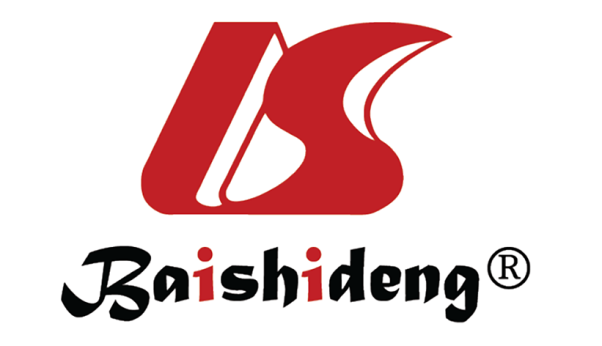 Published by Baishideng Publishing Group Inc7041 Koll Center Parkway, Suite 160, Pleasanton, CA 94566, USATelephone: +1-925-3991568E-mail: bpgoffice@wjgnet.comHelp Desk: https://www.f6publishing.com/helpdeskhttps://www.wjgnet.com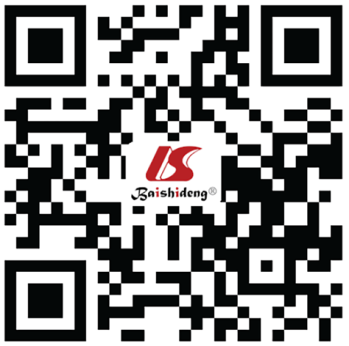 © 2021 Baishideng Publishing Group Inc. All rights reserved.GroupNumber of casesSurgery duration (min)Intraoperative blood loss (mL)Gastrointestinal function recovery time (d)Number of lymph node dissectionMinimally invasive group46189.39 ± 20.38101.26 ± 18.642.55 ± 0.3914.26 ± 3.15Laparotomy group46145.62 ± 16.37153.22 ± 23.393.37 ± 0.4615.51 ± 3.49t value11.35611.7839.2221.803P value0.0000.0000.0000.075TimeGroupnCRP (mg/L)IL-6 (ng/mL)TNF-α (pg/mL)Before SurgeryMinimally invasive group469.18 ± 3.38122.33 ± 16.1976.37 ± 11.25Before SurgeryLaparotomy group468.97 ± 3.60119.64 ± 18.0278.62 ± 13.18Before Surgeryt value0.2880.7530.881Before SurgeryP value0.7740.4530.381After SurgeryMinimally invasive group4626.98 ± 6.91146.38 ± 11.2383.51 ± 8.69After SurgeryLaparotomy group4641.15 ± 8.39186.79 ± 15.36110.65 ± 12.84After Surgeryt value8.84214.40411.872After SurgeryP value0.0000.0000.000TimeGroupnCD3+ (%)CD4+ (%)CD4+/CD8+Before SurgeryMinimally invasive group4661.23 ± 6.4540.26 ± 4.111.58 ± 0.50Before SurgeryLaparotomy group4663.09 ± 5.9639.64 ± 3.891.62 ± 0.44Before Surgeryt value1.4360.7430.407Before SurgeryP value0.1540.4590.685After SurgeryMinimally invasive group4655.61 ± 4.3935.45 ± 3.671.30 ± 0.35After SurgeryLaparotomy group4649.68 ± 5.3331.21 ± 3.251.13 ± 0.30After Surgeryt value5.8255.8662.501After SurgeryP value0.0000.0000.014GroupnInfectionAnastomotic leakageUrinary retentionIntestinal obstructionTotal IncidenceMinimally invasive group461 (2.17)0 (0.00)1 (2.17)0 (0.00)2 (4.35)Laparotomy group463 (6.52)2 (4.35)1 (2.17)2 (4.35)8 (17.39)χ2 value4.039P value0.044